Здравна декларация за профилактика с озелтамивир  / ваксинация срещу грипИме: …………..……
Инициали: …………..……
Дата на раждане: …………..……
м/ж: …………..……
BSN номер: …………..……
Адрес: …………..……Длъжност: …………..……
Длъжностни задължения/дейности: …………..……
Кога за последно сте работили във фермата/фирмата? …………..……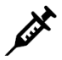 През този грипен сезон поставяна ли Ви е ваксина срещу грип? □ не □ да	 Ваксина +дата:…………..……
Имали ли сте някога странични реакции от ваксинация? □ не □ да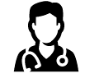 Имате ли алергия към нещо?	□ не □ да □ яйчен белтък □ лекарства………….. 
Имате ли хронично заболяване?	 □ не  □ да, какво:…………………….. 
Страдате ли от бъбречна недостатъчност / бъбречно заболяване? □ не  □ да □ друго:………………………………
Обект ли сте на лечение или наблюдение от лекар? □ не  □ да, причина:…………………………	
Лекар:…………………………………………………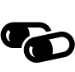 
Приемате ли лекарства? □ не  □ да, ако да, какви?…… (Също и лекарствени продукти, които не са предписани от лекар) Приемали ли сте по-рано озелтамивир? □ не  □ да
Дата:………………………………..
Притежавате  ли все още таблетки озелтамивир? □ не  □ да, ако да, колко?…………………………ако е приложимо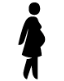 Бременна ли сте?	□ не  □ да	 Седмица:………………………………... □ не зная   
Планирате ли забременеете в скоро време?	□ не  □ да	 Последна менструация:…………..
Кърмите ли в момента? □ не  □ да	Имате ли други коментари или забележки?  □ не □ да  …………..……Долуподписаният (-ата) декларира, че формулярът е попълнен  вярно.Дата: …………………….  Подпис:………………………………… Параф на служител на GGD:................